Okresní kolo FlorbaluDne 16. 11. 2021 se v městské sportovní hale v Přerově konalo okresní kolo florbalu starších žaček. Zúčastnilo se 8 škol přerovského kraje. Školy byly rozděleny do 2 skupin po 4. V červené skupině hrály školy Hustopeče, Za Mlýnem, GJŠ a Svisle. V modré skupině hrály U Tenisu, Trávník, Předmostí a my Velká Dlážka.Naše děvčata se na poprvé utkala se ZŠ U Tenisu. Hrálo se 1x10 min. Utkání skončilo remízou 0 : 0.Druhý zápas jsme hrály s děvčaty ze ZŠ Trávník. Podařilo se nám je porazit 3 : 0. Třetí zápas jsme hrály s Předmostím, zápas skončil opět remízou 1 : 1. Ve skupině jsme skončily na 2. místě. O 3. – 4. místo jsme se soutěžily se ZŠ Hustopeče. V poslední 45 s jsme dostaly branku a děvčata prohrála 0 : 1. Děvčata vybojovala krásné 4. místo. Nejlepší umístění za dlouho dobu. Nejlepší střelkyně byly Anna Vávrová a Adéla Vaculíková, ve výbornou obranu se postarala Karolína Pecháčková. Celé družstvo perfektně podržela vynikajícími zákroky brankařka Veronika Pavlásková. Florbalové soutěže se  zúčastnily i další vynikající hráčky Anička Frydrýšková, Eva Kopečná, Michaela Koblihová, Barbora Ludmilová a Lenka Staňková. 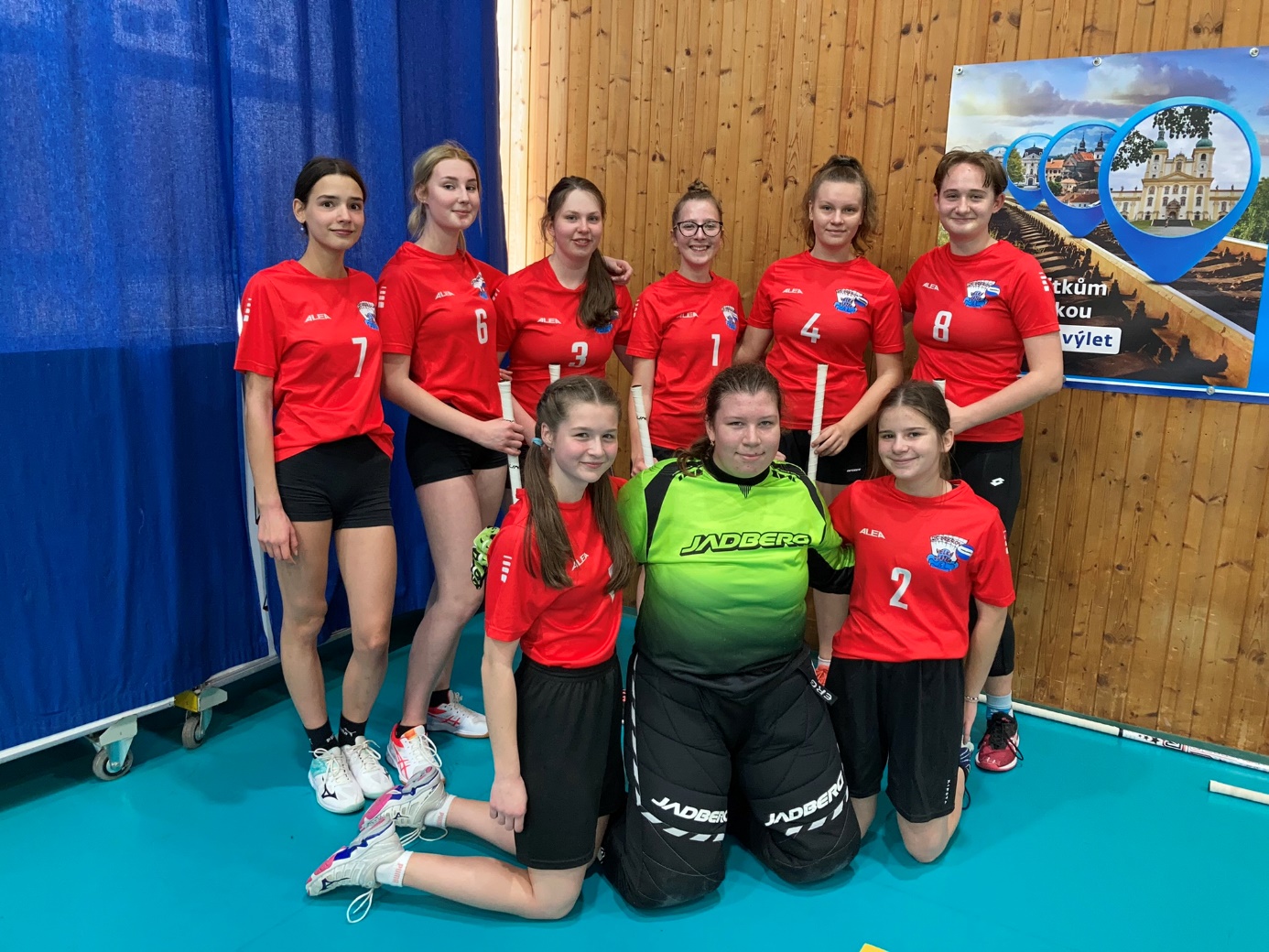 